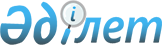 О внесении изменений в решение Казалинского районного маслихата от 26 декабря 2019 года №352 "О бюджете города Казалинск на 2020-2022 годы"
					
			С истёкшим сроком
			
			
		
					Решение Казалинского районного маслихата Кызылординской области от 7 декабря 2020 года № 513. Зарегистрировано Департаментом юстиции Кызылординской области 9 декабря 2020 года № 7878. Прекращено действие в связи с истечением срока
      В соответствии со статьей 109-1 Кодекса Республики Казахстан от 4 декабря 2008 года "Бюджетный кодекс Республики Казахстан", пунктом 2-7 статьи 6 Закона Республики Казахстан от 23 января 2001 года "О местном государственном управлении и самоуправлении в Республике Казахстан", Казалинский районный маслихат РЕШИЛ:
      1. Внести в решение Казалинского районного маслихата от 26 декабря 2019 года № 352 "О бюджете города Казалинск на 2020-2022 годы" (зарегистрировано в Реестре государственной регистрации нормативных правовых актов за номером 7097, опубликовано в эталонном контрольном банке нормативных правовых актов Республики Казахстан от 6 января 2020 года) следующие изменения:
      пункт 1 изложить в новой редакции:
      "1. Утвердить бюджет города Казалинск на 2020-2022 годы согласно приложениям 1, 2, 3, в том числе на 2020 год в следующих объемах:
      1) доходы – 359816 тысяч тенге, в том числе:
      налоговые поступления – 19478 тысяч тенге;
      неналоговые поступления – 439 тысяч тенге;
      поступления от продажи основного капитала– 2522 тысяч тенге;
      поступления трансфертов – 337377 тысяч тенге;
      2) затраты – 738309,2 тысяч тенге;
      3) чистое бюджетное кредитование – 0;
      бюджетные кредиты – 0;
      погашение бюджетных кредитов –0;
      4) сальдо по операциям с финансовыми активами – 0;
      приобретение финансовых активов – 0;
      поступления от продажи финансовых активов государства – 0;
      5) дефицит (профицит) бюджета– -378493,2 тысяч тенге;
      6) финансирование дефицита (использование профицита) бюджета – 378493,2 тысяч тенге."; 
      подпункты 1), 2), 4) пункта 2 изложить в новой редакции:
      "1) расходы по обеспечению деятельности аппарата акима 19554 тысяч тенге.";
      "2) образование 13505 тысяч тенге.";
      "4) на благоустройство, на освещение 27242 тысяч тенге.";
      подпункт 1) пункта 3 изложить в новой редакции:
      "1) образование 4672 тысяч тенге.";
      подпункты 1), 2) пункта 4 изложить в новой редакции:
      "1) образование 12600 тысяч тенге.";
      "2) социальная помощь 2510 тысяч тенге.".
      Приложения 1 к указанному решению изложить в новой редакции согласно приложению к настоящему решению.
      2. Настоящее решение вводится в действие с 1 января 2020 года и подлежит официальному опубликованию. Бюджет на 2020 год города Казалинска
					© 2012. РГП на ПХВ «Институт законодательства и правовой информации Республики Казахстан» Министерства юстиции Республики Казахстан
				
      Председатель внеочередной LXVII сессий Казалинского районного маслихата 

А. ОРЫМБАЕВ

      Секретарь Казалинского районного маслихата 

К. НАЗЫМБЕКОВ
Приложение к решениюКазалинского районного маслихатаот 7 декабря 2020 года № 513Приложение 1 к решениюКазалинского районного маслихатаот "26" декабря 2019 года №352
Категория
Категория
Категория
Категория
Сумма, 
тысяч тенге
Класс
Класс
Класс
Сумма, 
тысяч тенге
Подкласс
Подкласс
Сумма, 
тысяч тенге
Наименование
Сумма, 
тысяч тенге
1. Доходы
359816
1
Налоговые поступления
19478
01
Подоходный налог
8748
2
Индивидуальный подоходный налог
8748
04
Hалоги на собственность
10706
1
Hалоги на имущество
172
3
Земельный налог
1337
4
Hалог на транспортные средства
9197
05
Внутренние налоги на товары, работы и услуги
24
4
Сборы за ведение предпринимательской и профессиональной деятельности
24
2
Неналоговые поступления
439
01
Доходы от государственной собственности
332
5
Доходы от аренды имущества, находящегося в государственной собственности
332
04
Штрафы, пени, санкции, взыскания, налагаемые государственными учреждениями, финансируемыми из государственного бюджета, а также содержащимися и финансируемыми из бюджета (сметы расходов) Национального Банка Республики Казахстан
104
1
Штрафы, пени, санкции, взыскания, налагаемые государственными учреждениями, финансируемыми из государственного бюджета, а также содержащимися и финансируемыми из бюджета (сметы расходов) Национального Банка Республики Казахстан, за исключением поступлений от организаций нефтяного сектора и в Фонд компенсации потерпевшим
104
06
Прочие неналоговые поступления
3
1
Прочие неналоговые поступления
3
3
Поступления от продажи основного капитала
2522
01
Продажа государственного имущества, закрепленного за государственными учреждениями
2522
1
Продажа государственного имущества, закрепленного за государственными учреждениями
2522
4
Поступления трансфертов 
337377
02
Трансферты из вышестоящих органов государственного управления
337377
3
Трансферты из районного (города областного значения) бюджета
337377
Функциональная группа
Функциональная группа
Функциональная группа
Функциональная группа
Администратор бюджетных программ
Администратор бюджетных программ
Администратор бюджетных программ
Программа
Программа
Наименование
Наименование
2. Затраты
738309,2
1
Государственные услуги общего характера
80396
124
Аппарат акима города районного значения, села, поселка, сельского округа
78950
001
Услуги по обеспечению деятельности акима города районного значения, села, поселка, сельского округа
57713
022
Капитальные расходы государственного органа
21714
032
Капитальные расходы подведомственных государственных учреждений и организаций
969
4
Образование
155803
124
Аппарат акима города районного значения, села, поселка, сельского округа
155803
041
Реализация государственного образовательного заказа в дошкольных организациях образования
155803
6
Социальная помощь и социальное обеспечение
11643
124
Аппарат акима города районного значения, села, поселка, сельского округа
11643
003
Оказание социальной помощи нуждающимся гражданам на дому
11643
7
Жилищно-коммунальное хозяйство
437152,7
124
Аппарат акима города районного значения, села, поселка, сельского округа
437152,7
008
Освещение улиц в населенных пунктах
24847
009
Обеспечение санитарии населенных пунктов
9760
010
Содержание мест захоронений и погребение безродных
7468
011
Благоустройство и озеленение населенных пунктов
395077,7
8
Культура, спорт, туризм и информационное пространство
47452
124
Аппарат акима города районного значения, села, поселка, сельского округа
47452
006
Поддержка культурно-досуговой работы на местном уровне
47452
12
Транспорт и коммуникации
5856
124
Аппарат акима города районного значения, села, поселка, сельского округа
5856
013
Обеспечение функционирования автомобильных дорог в городах районного значения, селах, поселках, сельских округах
5856
15
Трансферты
6,5
124
Аппарат акима города районного значения, села, поселка, сельского округа
6,5
048
Возврат неиспользованных (недоиспользованных) целевых трансфертов
6,5
3. Чистое бюджетное кредитование
0
Бюджетные кредиты
0
Погашение бюджетных кредитов
0
4.Сальдо по операциям с финансовыми активами
0
Приобретение финансовых активов
0
Поступления от продажи финансовых активов государства
0
5.Дефицит (профицит) бюджета
-378493,2 
6.Финансирование дефицита (использование профицита) бюджета
378493,2 
7
Поступления займов
376036,7
01
Внутренние государственные займы
376036,7
2
Договоры займа
376036,7
8
Используемые остатки бюджетных средств
2456,5 
1
Остатки бюджетных средств
2456,5 
01
Свободные остатки бюджетных средств
2456,5 